1.1 ALCANCE Aplica para todo el personal en las sedes y/u operaciones de LA EMPRESA, y se deben incluir a todos los trabajadores directos, contratista, subcontratista, visitantes que realicen actividades en la ejecución del proyecto.1.2 DEFINICIONES Virus: es un agente microscópico, portador de una infección, que únicamente puede multiplicarse dentro de las células de otros organismos y que es la causa de un sinfín de enfermedades. SARS CoV 2: es un nuevo coronavirus identificado como la causa de la enfermedad por coronavirus de 2019 (COVID 19 que comenzó en Wuhan, China, a fines de 2019 y se ha diseminado por todo el mundo  COVID – 19: Es una enfermedad respiratoria aguda, a veces grave, causada por un nuevo coronavirus SARS CoV 2. Pandemia: Se llama pandemia a la propagación mundial de una nueva enfermedad. Sanitización: Un sanitizante es un químico que reduce el número de microorganismos a un nivel seguro. Trabajadores con Riesgo de Exposición Directa: Labor que implica contacto directo con individuos clasificados como sospechoso o confirmados Trabajadores con Riesgo de Exposición Indirecta: La exposición al riesgo es ajena a las funciones del cargo, pero hay contacto directo con caso sospechosos o confirmados (personal de transporte, aseo, servicios generales, vigilancia, alimentación). Trabajadores con Riesgo de Exposición Intermedia: Trabajadores que pueden tener contacto o exposición con un caso sospechoso en un ambiente de trabajo que puede generar transmisión de una persona a otra. Ejemplo: recepción de facturas, supermercados. Aislamiento: Separación de una persona o grupo de personas que se sabe o se cree razonablemente, que están infectadas con una enfermedad transmisible y potencialmente infecciosa de aquellos que no están infectados, para prevenir la propagación del virus COVID19. El aislamiento para fines de salud pública puede ser voluntario u obligado por orden de la autoridad sanitaria. Afectado: Personas que están infectados o contaminados o que son portadores de fuentes de infección o contaminación, de modo tal que constituyen un riesgo para la salud pública. Bioseguridad: Conjunto de medidas preventivas destinadas a mantener el control de factores de riesgo laborales procedentes de agentes biológicos, físicos o químicos, logrando la prevención de impactos nocivos, asegurando que el desarrollo o producto final de dichos procedimientos no atenten contra la salud y seguridad de trabajadores de la salud, pacientes, visitantes y el medio ambiente. (Ministerio de Salud y Protección Social). Centro Nacional de Enlace – CNE-: es el punto de contacto del Ministerio de Salud y Protección Social con la Organización Mundial de la Salud para el intercambio de información respecto de riesgos y amenazas a la salud pública, en el marco del Reglamento Sanitario Internacional –RSI 2005.Contagio: Transmisión de una enfermedad por contacto con el agente patógeno que la causa. Control: Es un mecanismo preventivo y correctivo adoptado por la administración de una dependencia o entidad que permite la oportuna detección y corrección de desviaciones. Contacto Cercano: es el que se da entre un caso sospechoso o confirmado de COVID-19 y otras personas a menos de 2 metros de distancia, durante un periodo de tiempo mayor de 15 minutos o haber tenido el contacto directo con sus secreciones. Cuarentena: Consiste en la restricción de las actividades de las personas presuntamente sanas que hayan estado expuestas durante el periodo de transmisibilidad de enfermedades que puedan tener efectos en la salud poblacional. Su duración será por un lapso que no exceda del periodo máximo de incubación de la enfermedad o hasta que se compruebe la desaparición del peligro de diseminación del riesgo observado. Enfermedad: Alteración leve o grave del funcionamiento normal de un organismo o de alguna de sus partes debida a una causa interna o externa Epidemia: Enfermedad que ataca a un gran número de personas o de animales en un mismo lugar y durante un mismo período de tiempo. Prevención: Preparar con antelación lo necesario para un fin, anticiparse a una dificultad, prever un daño, avisar a alguien de algo.Protección: Acción de proteger o impedir que una persona o una cosa reciba daño o que llegue hasta ella algo que lo produzca. Seguimiento: Procedimiento para mantener el contacto con casos sospechosos o confirmados de COVID-19 y sus contactos, revisar la presencia de signos y síntomas e informar sobre las medidas de prevención y cuidado. Sintomatología: Conjunto de síntomas que son característicos de una enfermedad determinada o que se presentan en un enfermo. Tratamiento: Es el conjunto de medios (higiénicos, farmacológicos, quirúrgicos u otros) cuya finalidad es la curación o el alivio (paliación) de las enfermedades. MEDIDAS DE BIOSEGURIDAD PARA LOS TRABAJADORES3.1 MEDIDAS GENERALES DE PROTECCIÓN PARA EMPLEADOS ANTE EL COVID – 19Lavado periódico de manos con agua y jabón (al menos una vez cada dos (2) o tres (3) horas, con la técnica adecuada recomendada por el OMS), y después de sonarse la nariz, toser o estornudar, al entrar en contacto con superficies que hayan podido ser contaminadas por otra persona (manijas, pasamanos, cerraduras, transporte), después de ir al baño, manipular dinero y antes y después de comer.Para el cumplimiento de esta medida la empresa dispone de las siguientes necesidades. En caso de aplicar según el tipo de empresa e instalaciones. Sigue las recomendaciones del presente CheckList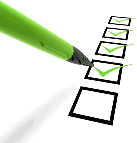 Lavado de manos y técnica de lavadoEl lavado de manos con agua y jabón se realizará al ingreso y salida del establecimiento., antes y después de ir al baño, antes y después de comer, después de estornudar o toser, antes y después de usar tapabocas, o antes de tocarse la cara.La higiene de manos con alcohol glicerinado se realizará siempre y cuando las manos están visiblemente limpias.El alcohol glicerinado se utilizará con una concentración entre 60% y el 95%.Se tendrá recordatorios de la técnica del lavado de manos en la zona en la cual se realiza la actividad lavado de manos.Al ingresar al Establecimiento Comercial y al salir se aplicará el protocolo de lavado de manos el cual se realiza de la siguiente forma: 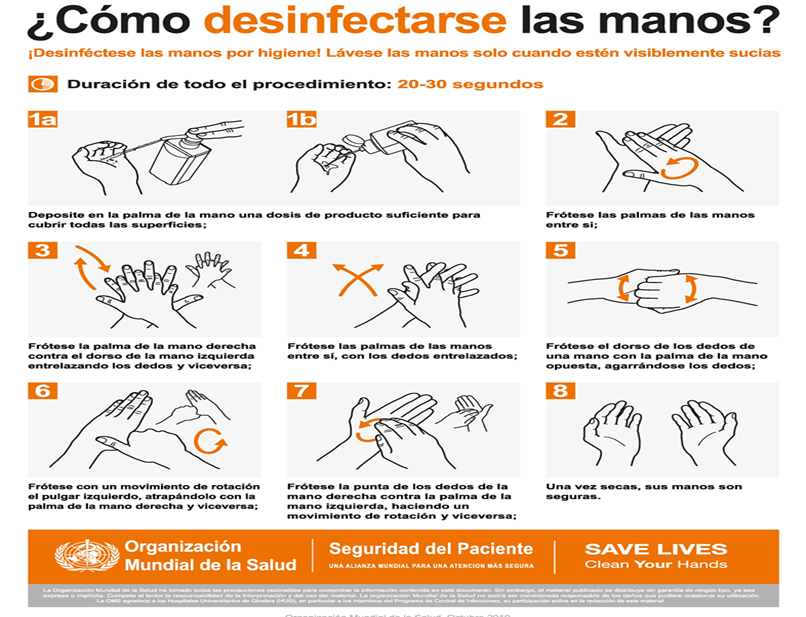 Distanciamiento Físico: Mantener una distancia mínima de 2 metros entre las personas, evitando contacto directo (no saludar de beso o de mano y no dar abrazos), en todos los escenarios donde puedan estar varias personas a la vez.Para mantener el distanciamiento físico, es decir mantener un espacio entre las personas y teniendo en cuenta el tipo de actividad que realiza la empresa, se requiere de las siguientes características. Sigue las recomendaciones del presente CheckListEl distanciamiento físico significa mantener un espacio entre las personas fuera de su casa. Para practicar el distanciamiento físico se realizará:Los trabajadores estarán al menos a 2 metros de distancia de otras personas y entre los puestos de trabajo evitando contacto directo.Se controlará el aforo de los trabajadores el área o recinto de trabajo.Estas mismas recomendaciones se aplicarán en los sitios donde consumen los alimentos (por ejemplo: comedores, cafeterías, casinos etc.) y en general en los sirios de descanso de los empleados.Se permitirá la atención del establecimiento comercial dependiendo del área del mostrador conservando la distancia de mínimo 2 metros. 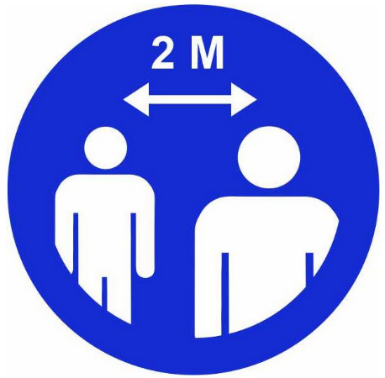 2. DIAGNÓSTICO  2.1 PERFIL SOCIODEMOGRAFICO – PERSONAL VULNERABLE La Empresa realizará encuesta telefónica a cada uno de sus trabajadores y se toma como información de entrada y de soporte para la implementación de las diferentes medidas de prevención y contingencia.Generar un censo de los trabajadores de la obra, que incluya las siguientes variables: nombre, contacto, edad, enfermedades previas, estado de embarazo (si aplica), EPS, ARL. Determinar, de acuerdo con el censo, el riesgo individual de los empleados de la obra. Los empleados con mayor riesgo de complicaciones por COVID-19 son aquellos que cumplan con cualquiera de estas condiciones: ser mayor de 60 años, tener enfermedad pulmonar, enfermedad cardíaca, hipertensión arterial, enfermedad renal, diabetes, o enfermedades inmunosupresoras (incluyendo cáncer, trasplante previo, lupus, entre otras), así como estar embarazada. De igual manera la convivencia con personas que estén prestando servicios de salud, así como personas adultas mayores de 60 años o personas con comorbilidades preexistentes. Disminuir los riesgos en estas personas. Priorizarlos para trabajo en casa. Si no es posible, priorizarlos para aquellos turnos o actividades donde tengan menor riesgo de contacto con otras personas. Informar a sus colaboradores acerca del mayor riesgo al que se enfrentan quienes tienen estas enfermedades, y recomendar tener especial cuidado e informar inmediatamente a su EPS en caso de tener síntomas. Reforzar las medidas preventivas en el hogar para los trabajadores de grupos vulnerables a partir de las indicaciones entregadas por la autoridad sanitaria. 2.2 ETAPAS DE CONSTRUCCIÓN Las actividades que se van a realizar son las siguientes: Atención 2.3 ELEMENTOS DE PROTECCIÓN PERSONAL Atención Se actualizará Matriz de EPP. Cumpliendo los siguientes requerimientos adicionales:  2.3.1 Mantenimiento de los Elementos de Protección Personal – EPP Lavado periódico de los guantes, teniendo especial cuidado en garantizar su secado. Los guantes impermeables deben tener, preferiblemente, forro de algodón para evitar el contacto directo con el material y absorber la transpiración que se produce por la falta de ventilación. Los demás Elementos de Protección Personal deben desinfectarse de manera regular (mínimo una vez por jornada) con alcohol o agua y jabón. 2.3.2 Medidas de higiene en dotación  Al ingresar todo empleado debe lavar el casco con un paño limpio húmedo y con jabón o lavarlo con jabón suave y agua tibia, al igual que el resto de los elementos de trabajo, como protección auditiva o visual, mono gafas, guantes (de carnaza, de hilo con PVC o de caucho) al igual que las botas de trabajo. Estos también se pueden desinfectar con alcohol en concentración mayor al 70%.  3. PROPUESTA DE CONTROL 3.1 OBJETIVO GENERAL El objetivo del PLAN DE APLICACIÓN DEL PROTOCOLO SANITARIO PARA LA OBRA (PAPSO) es servir de guía de prevención de propagación del Virus COVID-19 y actuación para el manejo casos de COVID-19, con el fin de garantizar la salud de todos los trabajadores y el funcionamiento y operatividad de la Empresa, mediante la implementación de medidas de prevención y contención en marcados en la Normatividad Vigente. 4. RESPONSABILIDADES 4.1 GERENTE Garantizar la aplicación del Programa en sus áreas o zona de trabajo. Disponer de personal capacitado, competente y calificado para las actividades. Suministrar los diferentes elementos y equipos de seguridad para la realización de tarea en forma segura. Hacer seguimiento a las políticas en materia SST.Cumplir con las acciones de prevención, mostrando las medidas a tomar necesarias para la identificación, evaluación y control referentes al control del Covid-19. Establecer y poner en marcha soluciones encaminadas a prevenir las caídas de personas y objetos, primero de forma colectiva y si estas no son suficientes, de forma individual. Garantizar un programa de capacitación y entrenamiento a todos los trabajadores antes de iniciar sus tareas. Buscando también realizar capacitación a las personas del campo administrativo que posteriormente sean las que apoyen y aprueben los procedimientos seguros. 4.1 DIRECTOR DE OBRA El cumplimiento de este protocolo exige a los directores de obras ejercer un liderazgo permanente tanto en las obras como sobre sus equipos de trabajo, asegurando que se produzcan rápida y efectivamente los cambios de conducta. Por consiguiente, es el directamente responsable ante cualquier incumplimiento de las medidas propuestas y de realizar las siguientes actividades específicas:  Mantener informados permanentemente a todos los trabajadores de la obra con relación a las medidas preventivas recomendadas para evitar contagios. Seguir los lineamientos establecidos en el presente protocolo y el Plan de Aplicación del Protocolo Sanitario. Designar oficiales de obra que monitoreen el cumplimiento de los protocolos expuestos en el presente documento.  Sancionar a los trabajadores de obra que incumplan medidas de control expuestos en el presente documento.  4.2 RESIDENTE DE OBRA Cumplir las medidas estipuladas en el presente protocolo. Conocer y atender Plan de Aplicación del Protocolo Sanitario para la Obra (PAPSO). Sancionar a sus trabajadores de obra que incumplan los protocolos expuestos en el presente documento. Asistir al profesional de salud y seguridad en el trabajo en la documentación que requiera. Los contratistas deberán llevar consigo Elementos de Protección Personal propios; en caso de que se les suministren, los tapabocas deben estar nuevos y los demás elementos lavados y desinfectados. Todos los contratistas deberán desarrollar un plan de continuidad integrado para responder al cierre parcial o completo como medida de contención para sitios de construcción contaminados o en el caso de una limitación severa de las operaciones del sitio. 4.3 COORDINADOR SST  Desarrollar protocolos complementarios al presente para monitorear el estado de salud de los trabajadores y para actuar ante la sospecha de un posible contagio. Coordinar y supervisar la sanitización de las áreas donde interactúo la persona. Medios de comunicación a las personas trabajadoras y clientes. Medios de seguimiento de las personas impactadas. Medios de comunicación con las autoridades de Salud. Métodos de evaluación de riesgos de contagio e impacto. Hacer un censo para determinar las personas en condición de salud vulnerable y tomar acciones preventivas para reducir el riesgo de contagio. Oficializar políticas en la obra que alienten a los trabajadores enfermos a quedarse en casa sin temor a represalias. Mantener un registro de ausencias por gripe o COVID-19 por áreas. De esta manera establecer si la obra debe entrar a cuarentena. Notificar al médico de empresa si se presenta un aumento inusual de enfermos o de incapacidades.Determinar mecanismos de apoyo emocional a las personas trabajadoras y sus familias. Proveer sistemas de distribución de aguas individuales con vasos desechables para evitar el desplazamiento de personal a las zonas comunes. Establecer para las cuadrillas las Zonas de Seguridad y Salud en el trabajo. 4.5 TRABAJADORES Se entiende por trabajadores a todo el personal de obra desde el Director de Proyecto hasta los ayudantes de obra y contratistas que deben colaborar con el siguiente cumplimiento: Asistir a las capacitaciones y acatar las medidas de prevención en COVID-19 dadas por las respectivas empresas y fomentar la asistencia de sus colaboradores. Atender las indicaciones de los oficiales de obra encargados de asegurar el cumplimiento de los protocolos expuestos en el presente documento. Cumplir con las medidas expuestas en el presente protocolo relacionadas con sus actividades en obra. 4.6 RESPONSABILIDADES DE EMPRESAS CONTRATISTAS Cumplir las medidas estipuladas en el presente protocolo. Conocer y atender Plan de Aplicación del Protocolo Sanitario para la Obra (PAPSO). Sancionar a sus trabajadores de obra que incumplan los protocolos expuestos en el presente documento. Asistir al profesional de salud y seguridad en el trabajo en la documentación que requiera. Los contratistas deberán llevar consigo Elementos de Protección Personal propios; en caso de que se les suministren, los tapabocas deben estar nuevos y los demás elementos lavados y desinfectados. Todos los contratistas deberán desarrollar un plan de continuidad integrado para responder al cierre parcial o completo como medida de contención para sitios de construcción contaminados o en el caso de una limitación severa de las operaciones del sitio. 5 ORGANIZACIÓN DE PERSONAL 5.1 PERSONAL RESPONSABLE DEL PAPSO La empresa mediante Acta y por la contingencia designa al Responsables del PAPSO así para el control y supervisión en obra de los Protocolos. 5.2 MANEJO DEL RECURSO HUMANO El Área de Recursos humanos de la empresa siguiendo las recomendaciones del Ministerio del Trabajo se decide implementar las siguientes medidas:  Buscar disminuir los riesgos en estas personas. Priorizarlos para trabajo en casa. Si no es posible, priorizarlos para aquellos turnos o actividades donde tengan menor riesgo de contacto con otras personas.  Informar a sus colaboradores acerca del mayor riesgo al que se enfrentan quienes tienen estas enfermedades, y recomendar tener especial cuidado e informar inmediatamente a su EPS en caso de tener síntomas.  Reforzar las medidas preventivas en el hogar para los trabajadores de grupos vulnerables a partir de las indicaciones entregadas por la autoridad sanitaria.  6 ORGANIZACIÓN DE ACTIVIDADES DE OBRA Desarrollar un modelo de sectorización de áreas o actividades, estableciendo barreras físicas o mediante delimitación de espacio mínimo entre personas (2 metros para tener grupos aislados). Al término de cada turno se debe realizar limpieza y desinfección de áreas de trabajo y de todas las superficies, equipos y herramienta. Establecer una programación y gestión de actividades que evite cruces de personal, así como tareas, áreas o labores que agrupen la fuerza de trabajo. Para esto se deberá dividir a las cuadrillas de trabajo en grupos que aseguren que existan “equipos back up o de respaldo” que puedan asegurar la continuidad de las labores y trabajos de obra. Garantizar la suficiencia de sistemas de limpieza y desinfección equipadas con agua, jabón y demás implementos necesarios, en puntos cercanos donde se desarrollan las actividades. 6.1 CRONOGRAMA DE ACTIVIDADES  El director de proyecto y residentes teniendo en cuenta la Emergencia social declarada, se modifica el Cronograma de Trabajo previendo los imprevistos que se puedan presentar. Según las Etapas de Construcción definir el Cronograma de las Actividades  Estos cronogramas se entregarán al reinicio de cada proyecto y se definirá con las partes el tiempo de ampliación de cada proyecto teniendo en cuenta que los rendimientos van a disminuir por la gestión e implementación del protocolo de bioseguridad.6.2 HORARIOS DE TRABAJO – DESCANSO  Atención 6.3 EQUIPOS DE TRABAJO 7. MEDIDAS DE PREVENCIÓN  7.1 MEDIDAS GENERALES PARA ADOPTAR LOS LIDERES DE PROYECTO Cumplir con las estrategias para empleadores y empleados dispuestas en la Circular 0017 expedida por el Ministerio del Trabajo el 24 de febrero del 2020. Cuidar su salud y la de sus compañeros de trabajo, manteniendo las recomendaciones de limpieza y desinfección de superficies y objetos, las recomendaciones de etiqueta respiratoria y la de distancia mínima de dos metros entre personas. Fomentar las políticas de lavado de manos de manera obligatoria siempre al ingreso al trabajo, por lo menos cada tres horas, antes de entrar en contacto con alimentos y antes y después de la manipulación de equipos y herramientas de trabajo, así como políticas de higiene respiratoria. Promover el distanciamiento social de más de dos metros entre personas y el no presentarse al trabajo si hay síntomas respiratorios. Evitar reuniones innecesarias en el trabajo. Implementar que aquellas que sean necesarias, se realicen en espacios abiertos o bien ventilados, manteniendo siempre la distancia de mínimo dos metros entre las personas y realizando previa y posterior limpieza y desinfección de las superficies y objetos utilizados. Adoptar horarios flexibles para disminuir la interacción social de los trabajadores, tener una menor concentración de trabajadores en los ambientes de trabajo, mejor circulación del aire, y reducir el riesgo por exposición asociado al uso de transporte público en horas pico o zonas de gran afluencia de personas y usar tapabocas convencional al hacer uso del dicho transporte. Establecer grupos de trabajo para adelantar la obra, de manera que siempre permanecen juntos los mismos. Proveer material didáctico a los trabajadores, donde se promueva el adecuado lavado de manos y la desinfección de puestos de trabajo, como una de las medidas más efectivas para evitar contagio. Garantizar la suficiencia de sistemas de limpieza y desinfección equipadas con agua, jabón y demás implementos necesarios, en puntos cercanos donde se desarrollan las actividades.  7.2 CAPACITACIÓN Los objetivos propios de la Capacitación como medidas de prevención son los siguientes: Comunicar las medidas de prevención de riesgos a los empleados, contratistas y personal de servicios tercerizados y generar un flujo de información de ambas vías con empleados. Suministrar a los trabajadores información clara y oportuna sobre las medidas preventivas y de contención del COVID-19, así como las medidas en el hogar y fuera del trabajo. Comunicar y capacitar a los miembros de la organización en los protocolos que se aplicarán cuando se presenten casos sospechosos o confirmados de la enfermedad dentro de la empresa y si es posible, realizar simulacros. Establecer jornadas de socialización virtual de las estrategias de prevención y demás medidas propuestas por el Ministerio de Salud y Protección Social. Capacitar frente a las medidas impartidas por el Gobierno Nacional frente al COVID-19. Impartir capacitación en prevención contra el COVID-19 al personal de aseo y limpieza y a todas las empresas tercerizadas incluyendo transporte, alimentación y seguridad, entre otros. Se realizarán Charlas al ingreso del personal con refuerzo de las medidas de prevención y/o cambios normativos. 7.3 SEÑALIZACIÓN En el Proyecto en la entrada del sitio de la obra de construcción se ubicará un aviso visible que señale el cumplimiento de la adopción de las medidas contempladas en el presente protocolo y así como todas las medidas complementarias orientadas a preservar la salud y seguridad en el trabajo durante la emergencia COVID-19. Además, se ubicarán avisos en los puntos donde se desarrollan actividades de la obra, las prácticas sugeridas para la prevención del COVID-19, que contenga como mínimo las siguientes recomendaciones: Evitar tocarse los ojos, la nariz y la boca con las manos sin lavar. Al toser o estornudar: Tosa o estornude en un pañuelo o en la curva de su brazo, no en su mano, y deseche los pañuelos usados lo antes posible en un cesto de basura forrado. Lávese las manos inmediatamente. Limpiar y desinfectar objetos y superficies que se tocan con frecuencia usando un aerosol de limpieza, alcohol con una concentración mayor al 60% o jabón. No compartir artículos personales o suministros como teléfonos, bolígrafos, cuadernos, elementos de protección personal (EPP), etc.Evitar saludos comunes, como apretones de manos. Lavarse las manos a menudo con agua y jabón durante al menos 20 a 30 segundos, especialmente al momento de ingresar al trabajo, después de usar el baño, previo a entrar en contacto con alimentos, previo y posterior a entrar en contacto con elementos u objetos de trabajo y mínimo cada 3 horas. Si no hay agua y jabón disponible utilizar gel antibacterial para manos a base de alcohol con una concentración mayor al 60%.  7.4 MEDIDAS DE CONTROL DURANTE LA JORNADA LABORAL  Con el fin de reducir la diseminación del virus a través de la ropa, desde y hacia los ambientes laborales y del hogar, se recomienda la posibilidad de retirarse la ropa de calle al llegar al trabajo y usar un uniforme o ropa de trabajo frecuente el cual se debe retirar y destinar para lavado al final de la jornada laboral. Realizar control de síntomas mediante el diligenciamiento por cuadrilla del Formato Control diario de Estado de Salud, documento para diligenciar diariamente por el Personal Responsable y Autorizado para activar el Protocolo en Caso de Sospecha de Contagio. Diligenciar la Cuadrilla de trabajo y defina el Área de Trabajo y los datos personales de los trabajadores. Evalué síntomas por cada trabajador y responda SI/NO. Casilla de Ingreso. Tome la Temperatura del Trabajador y la hora de la medición. Casilla de Ingreso Defina en Observación: 7.4.1 Ingreso a Obra: Si el trabajador no presenta ningún síntoma (todas las respuestas NO) Zona de Salud: Si el trabajador presenta algún síntoma (alguna respuesta positiva), trasladar al Trabajador(es) a la Zona de Salud y aplicar Test de Auto reporte de Condiciones de Salud para COVID-19. Con el Personal Apto para Ingreso a Obra, realizar la Charla Pre operacional con socialización temas de Prevención COVID -19 o Procedimientos. Este procedimiento aplica para todo personal que vaya ingresar a la Obra, se incluyen visitantes, interventoría, revisiones de ARL y/o entes gubernamentales. Las visitas de obra deben programarse por lo menos con un día de anticipación. 7.4.2  Procedimiento Salida de Obra  El siguiente listado de medidas debe contemplarse durante la salida del personal de obra: Los trabajadores para salir a sus casas se hacen el cambio de ropa de trabajo a ropa de calle.Informar al residente de obra, si algún miembro de la cuadrilla presenta algunos de los síntomas asociados al COVID-19, tales como presencia de tos, dificultad para respirar, malestar general, fatiga, debilidad, dolor de garganta o fiebre, síntomas relacionados con gripa o posibles contactos. 7.4.3  Control de actividades durante el día  Supervisar que cada trabajador utilice sus herramientas propias o entregadas por la empresa, prohibiendo el traspaso o préstamo de estas entre las personas. Extremar las precauciones de limpieza de herramientas y maquinaria, sobre todo si la utilizan varias personas. De tener que compartirlas, desinfectarlos con alcohol de manera previa y posterior. No participar de cualquier reunión masiva, eventos, operativos de salud u otros en la obra. La entrega de información debe ser efectuada por supervisores de obra en cada visita de supervisión. Para la Supervisión de Obra se implementarán el Formato Listas de Chequeo de Observación de Áreas y seguimiento COVID-19 que deberá ser generado por el empresario. SANCIONES Teniendo en cuenta las Medidas de Bioseguridad tomadas por la obra que son en pro de evitar la propagación del COVID-19, se establecen las siguientes Sanciones en marco de la Emergencia Social para trabajadores en obra: Personal que se identifique incumpliendo las Medidas Dispuestas en el PLAN DE APLICACIÓN DEL PROTOCOLO SANITARIO PARA LA OBRA (PAPSO) se retirará inmediatamente de obra y se procederá a realizar Sanción de Suspensión definida en el Reglamento Interno de Trabajo.  Esta medida sancionatoria se divulgará en el Proceso de Inducción y será publicada en cartelera al ingreso de Obra. 7.4.4 	Uso de espacios comunes Suspender espacios comunes donde no se tenga control de las medidas de distanciamiento e higiene personal o aquellos que sean en lugares cerrados, con poca ventilación y que no permitan la distancia de más de dos metros entre personas. Velar por el lavado de manos al ingreso y salida de estos espacios, además de promover el uso de utensilios exclusivamente personal. Implementar el uso de cubiertos o vasos desechables o procurar que, si los trabajadores llevan estos utensilios, sean para su uso individual y realicen el lavado posterior. 7.4.5 	Control en baños. Asegurar la disponibilidad permanente de jabón, toallas desechables y canecas con bolsas de un único uso para disposición de residuos. Reforzar las rutinas de limpieza previas al ingreso de los trabajadores. Antes del término de la jornada, aplicar nuevamente limpieza y sanitización. Según protocolo del Ministerio de Salud, se recomienda para sanitización el uso de hipoclorito de sodio al 0,1% (dilución 1:50 si se usa cloro doméstico a una concentración inicial de 5%. Lo anterior equivale a que por cada litro de agua se deben agregar 20cc de cloro a una concentración de un 5%. 7.4.6 	Medidas de recibo y despacho de materiales Normas recepción de pedidos e insumos  Informar a los proveedores antes de despachar los pedidos que la validación y la recepción de facturas y soportes se hará de manera electrónica. De esta manera, se evita la entrega de sobres y el cruce de documentos. De ser necesario el soporte físico aplicar el protocolo de desinfección.  Informar a los proveedores que la recepción de insumos y materiales se realizará en orden de llegada y solo se atenderá de a un proveedor a la vez.  Definir el área recepción de insumos, equipos y material con las características ajustadas al tamaño de estos. Donde se definan las siguientes zonas: 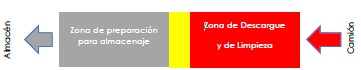 Zona de Descargue o zona sucia (Roja): En esta zona los proveedores o empresa de logística deben descargar sin ayuda del personal de la organización los equipos, insumos y material de obra.  Zona de Transición (Amarilla): Posterior al descargue, el personal de limpieza con las medidas de protección adecuadas, debe desinfectar la caja o embalaje utilizando alcohol al 60%. Después debe destapar la caja o el embalaje para los casos que apliquen y retirar los insumos y utilizar el mismo procedimiento. Cada insumo que es desinfectado es ubicado en la zona de preparación para almacenaje. Zona de Preparación para Almacenaje (Gris): El personal del almacén que recibe habitualmente los insumos, y que no ha tenido contacto con el personal de la zona sucia, debe tomar los insumos recibidos y ubicarlos en los estantes correspondientes. El personal del almacén debe desinfectar sus manos con gel antibacterial antes y después de recibir los insumos. Medidas en el almacén – despacho de materiales a trabajadores Asegurar la circulación de aire en aquellos espacios destinados para el almacenamiento. Realizar al menos dos limpiezas de desinfección por día.  Evitar la aglomeración de personal, permitiendo el ingreso de una única persona a la vez a retirar la herramienta o material.  Antes de entregar la herramienta, la persona encargada del almacén debe desinfectar las zonas donde el personal pone las manos con alcohol u otro producto adecuado.  La persona encargada del almacén deberá usar con tapabocas sólo si no puede asegurar una distancia de dos metros en la entrega del material o insumos a los trabajadores.  7.4.7 	Manipulación de equipos y herramientas  Herramienta menor  Se recomienda que, en lo posible, las herramientas de trabajo sean personales ya que puede ser un elemento de transmisión del virus. Para la herramienta menor que sea utilizada por varios trabajadores, se recomienda realizar una limpieza antes de comenzar la jornada laboral, y entre el uso de los trabajadores, en especial la de uso manual.7.4.8	Movilidad de los trabajadores  En caso de proveer un esquema de rutas para los trabajadores para transportarlos hacia la obra, o desde la obra a puntos cercanos a sus domicilios, debe garantizar todas las medidas de limpieza y desinfección del vehículo así como las medidas personales para los trabajadores (tapabocas en todo el trayecto). El vehículo debe mantener las ventanas abiertas en todos los trayectos que realice, no se debe usar el aire acondicionado y se debe mantener la distancia de por lo menos un metro en las personas que estén en el vehículo.De igual manera debe evitar realizar paradas en sitios no autorizados o áreas de riesgo de contacto con comunidades.Suspender espacios comunes donde haya poca ventilación o donde no se pueda asegurar la distancia mínima entre personasMEDIDAS DE CONTENCIÓN Y MITIGACIÓN EN OBRAS  Establecer canales de información para la prevención, que permitan a los trabajadores reportar cualquier sospecha de síntomas o contacto con persona diagnosticada con la enfermedad. Informar inmediatamente a través de los canales dispuestos para tal fin, en caso de que algún trabajador presente síntomas de enfermedades respiratorias. Informar ante la entidad competente si se llega a presentar incumplimiento de las medidas de prevención por parte de empresas. Tener un plan de contención y un plan de mitigación/crisis, capacitar en torno a este y realizar simulacros. 8.1 ÁREA DE CUIDADO EN SALUD  Definir un espacio al interior de la obra destinado para cuidar en salud a quienes puedan presentarse con alguna sintomatología. Este espacio debe contar, como mínimo un lugar para sentarse, tapabocas desechables, gel antibacterial y alcohol.  8.2 MECANISMO DE RESPUESTA ANTE UN CASO  En caso de que un empleado presente síntomas asociados al COVID-19 (tos, fiebre sobre 37.3°C, dolor muscular y dificultad respiratoria, entre otros síntomas de resfriado):  8.2.1 	Medidas Frente a la persona  Paso 1: Recordar que esta persona probablemente va a estar asustada y vulnerable. Evite exponerlo frente a sus colegas o vulnerarlo de otras maneras. Asegure un trato humanizado. Mantenga en todo momento la confidencialidad del caso, recordando a protección de datos personales y de información médica.  Paso 2: No acercarse a menos de dos metros del colaborador, proveerle tapabocas, solicitarle información básica. Disponer para esta persona el área de cuidado en salud, donde pueda estar cómodo y seguro mientras se determina el punto de traslado y se dispone de un transporte.  Paso 3: Proveer un transporte privado al domicilio con todas las medidas de protección y bioseguridad tanto para quien tiene síntomas como para quien conduce el vehículo (tapabocas, ventanas abiertas, no utilización de aire acondicionado, distancia, lavado de manos y desinfección del vehículo). Si la persona presenta signos de alarma como dificultad para respirar o lleva más de 3 días con fiebre, solicitar una ambulancia o un transporte privado que lo traslade al hospital o puesto de salud más cercano, para este punto nos vamos a apoyar con el sistema de salud pública de cada municipio del departamento de Arauca, donde se desarrolla el proyecto. Paso 4: Generar un canal de comunicación de dos vías con la persona enferma y tener sus contactos personales. Dar instrucción de quedarse en casa y aislarse según las indicaciones propuestas por el Ministerio de salud. Esta persona puede asistir por ningún motivo a la obra.  Paso 5: Solicitar al colaborador información que pueda ser importante para evaluar el riesgo de la persona y de las personas que puedan haber entrado en contacto con el contagiado, incluyendo posibles contactos, viajes, síntomas, enfermedades preexistentes o estado de embarazo, uso de medicamentos, edad, EPS, entre otros.  Paso 6: Realizar seguimiento diario del estado de salud de la persona y solicitar que le informe a la EPS o las líneas que han dispuesto las autoridades de salud para reportar y hacer seguimiento al caso y de ser pertinente, se puedan realizar las pruebas que consideren las autoridades.  Paso 7: Tener la información de cada caso debidamente documentado para su seguimiento y generar lineamientos para la recuperación de la persona trabajadora o aparición de nuevos casos positivos Paso 8: En caso de que haya una toma de prueba y que el resultado sea positivo, el colaborador no podrá asistir a la obra hasta que reciba atención médica y posterior alta médica y debe seguir las indicaciones médicas dadas por el Ministerio de Salud o por el organismo medico a cargo de su caso, además de avisar inmediatamente el resultado a la empresa.  Paso 9: Si el resultado es negativo, se debe reportar inmediatamente a la empresa, quien puede detener las cuarentenas en quienes se habían considerado posibles contactos Paso 10: Realizar un interrogatorio frente a síntomas previo reingreso del personal al área de producción 8.2.2 	Medidas Frente a la obra  Notificar a la Entidad de Salud correspondiente.  Avisar al supervisor o Inspector de Seguridad y Salud e Trabajo de la obra, contactando al personal responsable de dicha área.  Convocar o constituir por parte de la empresa un Comité en la obra o centro de trabajo para definir las medidas a seguir y acciones a reforzar.  Desarrollar un plan de continuidad integrado entre todos los contratistas para responder al cierre parcial o completo de sitios de construcción o en el caso de una limitación severa de las operaciones del sitio para detectar síntomas asociados a los COVID-19 contactos con los que haya podido estar esta persona en los 14 días previos a presentar síntomas.  Verificar los contactos. Contacto se define como haber estado a menos de dos metros de distancia de la persona, o haber compartido un espacio cerrado durante un período prolongado de tiempo. Así mismo, puede haber contactos indirectos al haber entrado en contacto con las mismas superficies o implementos de trabajo, si estos no estaban adecuadamente desinfectados. Elaboración de listado de personas que tuvieron contacto directo con la persona, incluyendo quienes no hayan presentado sintomatología.  Los trabajadores que cumplen con la definición de contacto con la persona sospechosa deben ser contactados por la empresa para determinar acciones particulares descritas en las medidas de aislamiento preventivo.  Los trabajadores que hayan estado en contacto directo con el trabajador contagiado deben permanecer en aislamiento preventivo en primera instancia y luego adoptar las medias que la autoridad de salud determine. Mientras se está en proceso de evaluación por parte de la autoridad sanitaria, estos trabajadores no deben asistir a las dependencias de la empresa/obra/centro de trabajo hasta obtener la confirmación del resultado del testeo y luego proceder conforme a lo que determine la autoridad de salud, o hasta que pasen 14 días de cuarentena. Siempre que se informe de la situación a los contactos de debe mantener la confidencialidad de la identidad de los casos.  Todo contacto y derivación deberá ser no presencial (por teléfono, mensajería, mail, WhatsApp u otros).  Mantener seguimiento y control de reposos/cuarentenas preventivas de trabajadores que estuvieron en contacto con la persona sospechosa de contagio y/o tienen confirmación diagnóstica por parte de la autoridad de salud.  8.2.3 	Frente a los posibles contactos  Utilizar los mapas de transporte, registros, mapas de lugares de trabajo y flujos de personas, así como mapas del casino para detectar los posibles contactos con los que haya podido estar esta persona en los 14 días previos a presentar síntomas. Verificar los contactos. Contacto se define como haber estado a menos de dos metros de distancia de la persona, o haber compartido un espacio cerrado durante un período prolongado de tiempo. Así mismo, puede haber contactos indirectos al haber entrado en contacto con las mismas superficies o implementos de trabajo, si estos no estaban adecuadamente desinfectados. Elaboración de listado de personas que tuvieron contacto directo con la persona, incluyendo quienes no hayan presentado sintomatología. Los trabajadores que cumplen con la definición de contacto con la persona sospechosa deben ser contactados por la empresa para determinar acciones particulares descritas en las medidas de aislamiento preventivo. Los trabajadores que hayan estado en contacto directo con el trabajador contagiado deben permanecer en aislamiento preventivo en primera instancia y luego adoptar las medias que la autoridad de salud determine. Mientras se está en proceso de evaluación por parte de la autoridad sanitaria, estos trabajadores no deben asistir a las dependencias de la empresa/obra/centro de trabajo hasta obtener la confirmación del resultado del testeo y luego proceder conforme a lo que determine la autoridad de salud, o hasta que pasen 14 días de cuarentena. Siempre que se informe de la situación a los contactos de debe mantener la confidencialidad de la identidad de los casos. Todo contacto y derivación deberá ser no presencial (por teléfono, mensajería, mail, WhatsApp u otros). Mantener seguimiento y control de reposos/cuarentenas preventivas de trabajadores que estuvieron en contacto con la persona sospechosa de contagio y/o tienen confirmación diagnóstica por parte de la autoridad de salud. 8.2.4 	Frente a las áreas Cierre temporalmente todas las áreas en donde haya estado la persona en las últimas 72 horas. Incluya materiales con los que pudo haber entrado en contacto la persona. Realice un proceso de limpieza y desinfección con desinfectantes de alto nivel (amonio de cuarta o quinta generación) previo al reingreso de otras personas al área, o según lineamientos del Ministerio de Salud y Protección Social.  8.3 MEDIDAS DE MITIGACIÓN/CRISIS Cuando aparezcan múltiples casos sospechosos o confirmados en la empresa  Orientar la atención de las personas contagiadas y garantizar que tomen las medidas de aislamiento necesarias y tengan la debida atención.  Avisar de manera inmediata a las autoridades locales y nacionales, a través de las líneas dispuestas, y actúe de acuerdo a sus recomendaciones.  Coordinar los planes con las EPS e IPS de la zona y las autoridades locales.  Detectar y documentar todos los posibles casos y sus contactos.  Implementar acciones de comunicaciones para esta fase.  Aumentar medidas restrictivas para evitar mayor contagio.  Realizar seguimiento y acompañamiento desde la empresa a los trabajadores y familias. Nombre de Representante Legal:____________________________________Firma del Representante Legal/GerenteDirección Obra o ProyectoTeléfono e pender espacios coumunes donde haya poca ventilación o donde no se pueda asegurar la distancia minima entre personasNOMBRE DEL REPRESENTANTE LEGALNIT/CCDIRECCIÓN OBRA O PROYECTOCIUDADMUNICIPIO TELEFONO Instalar en áreas comunes y zonas de trabajo, puntos de lavado de manos de acuerdo con las recomendaciones del Ministerio de Salud y Protección Social.Disponer de agua, jabón y toallas de un solo uso, para realizar la higiene de manos.Disponer suministros de alcohol glicerinado mínimo al 60% máximo 95%. Instalación de señalización de recordatorios de la técnica del lavado de manos en las zonas en las cuales se realiza esta actividad.DESCRIBA PASO A PASO ¿CÓMO REALIZARÁ EL PROTOCOLO DE LAVADO DE MANOS AL INGRESO DE LA OBRA O PROYECTO, DURANTE Y AL SALIR DEL TURNO O JORNADA?PASO 1 …….Los trabajadores deben permanecer al menos a (2) metros de distancia de otras personas y entre los puestos de trabajo evitando contacto directoLas personas circulantes de aseo y seguridad también mantendrán las mismas distancias de protección.Se debe controlar el aforo de los trabajadores en el área o recinto de trabajoDESCRIBA PASO A PASO ¿CÓMO GARANTIZARÁ EL DISTANCIAMIENTO SOCIAL EN LA OBRA O PROYECTO? Y ¿CÓMO DEMARCARÁ (Señalizar) LAS ÁREAS PARA GARANTIZAR EL DISTANCIAMIENTO SOCIAL?Informe en el siguiente cuadro, las etapas en la que desarrollará la construcciónITEMACTIVIDADPERSONAL REQUERIDODISTANCIAENTRE ELLOSLUGAR DE LA LABORInforme en el siguiente cuadro, los Elementos de Protección personal y su matriz de EPP EPP SUMINISTRADO PREVENCIÓN COVID-19MASCARILLAS DESECHABLESCARETA O GAFAS DE PROTECCIÓNOVEROLGUANTESSI/NO___ TIPO Garantizar el suministro diario de mascarillas desechables y capacitar a los trabajadores en su forma de uso y retiro, así como sobre las medidas de conservación y tiempos de duración. Garantizar la provisión y uso por parte de los trabajadores de los elementos de protección definidos por los protocolos de obras que se utilizan de manera regular. Hacer entrega de mascarillas desechables a todos los empleados que vayan a realizar una actividad donde se requiera estar a una distancia menor a dos metros o que vayan a estar en un espacio cerrado sin ventilación. Esta mascarilla debe ser desechada después de su uso. Los elementos de protección personal deben ser de uso individual y deben ser desinfectados con alcohol o agua y jabón previo y después de su uso. Los trabajadores deben ingresar y salir de la obra en ropa de transporte, la cual deben lavar de manera diaria. Durante la obra utilizarán ropa de trabajo, los cuales deben permanecer en la obra e intercambiarse lavarse con la frecuencia que regularmente se utiliza. Sin embargo, si se presenta un caso positivo en la obra, los overoles y la ropa de trabajo de todos los posibles contactos deben ser lavados de manera inmediata. Garantizar la provisión y el uso de todos los elementos de seguridad en el trabajo y protección personal dispuestos para el desarrollo de obras de construcción. Informe en el siguiente cuadro, el horario según corresponda  Horario General:  Horarios de Ingreso:Horarios descanso mañana: Horario de Almuerzo: Horario Descanso Tarde: Informe en el siguiente cuadro, como se conforma los equipos de trabajo durante la ejecución de la obra   Grupo 1  Grupo 2 Grupo 3:  Adicione o Elimine si es necesario 